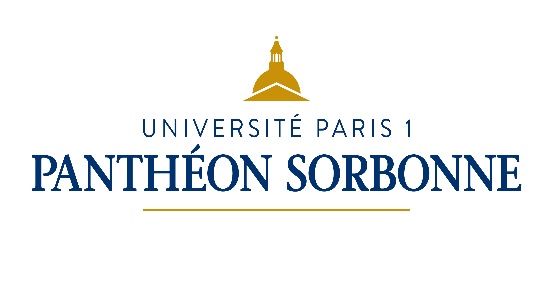 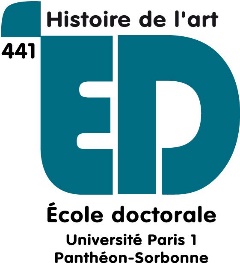 Comités de suivi de l’ED441 Histoire de l’artannéeNom et prénom de l’étudiant :Situation professionnelle actuelle :Date de première inscription en doctorat : année universitaireSujet de doctorat :Directrice ou directeur de thèse : Mme /M.Co-direction ou co-tutelle : Mme / M.  Institution de co-direction ou co-tutelle :                      Membres du comité de suivi :
Mme /M., nom, prénom, corps, établissement de rattachement :Mme /M., nom, prénom, corps, établissement de rattachement :
Mme /M., nom, prénom, corps, établissement de rattachement :1/Avancement des travaux et rédaction de la thèse :État des lieux de la rechercheBilan du travail de rédactionProblèmes identifiés par le doctorant2/ Organisation et difficultés rencontrées :Organisation du travailLe cas échéant, problèmes relationnelsProblèmes de documentation, d’accès aux archives, de terrains ; maîtrise d’outils informatiques Identifier l’aide dont l’étudiant.e aurait besoin, les risques d’abandon3/ Formation doctorale et activités du doctorant :Séminaires disciplinaires suivisActivités en lien avec l’enseignement et la recherche : communications (JE, colloques, tables rondes), publications, activités éditoriales, enseignementFormations « outils de la recherche », proposées par l’université Paris 1Le cas échéant, engagement associatifs (groupes de recherche, associations doctorales, etc.)4/ MoyensMoyens personnels du doctorantUtilisation des moyens matériels de l’ED, du laboratoire, de l’université, d’une autre institution5/ Projection pour la soutenanceEstimation d’une échéance pour la soutenanceAide possible pour faire progresser le doctorant6/ Observations libres de l’étudiant.e : Conseils et recommandations du comité de suivi :Rapport à communiquer à :Nom  et prénom de l’étudiant :                      Nom et prénom de la directrice ou au directeur de recherche :L’ED441 : Fait le : j     /m      /a               à Paris Par : noms et signatures des membres du Comité de suiviMembre du comité……………………………………Membre du comité……………………………………Membre du comité……………………………………